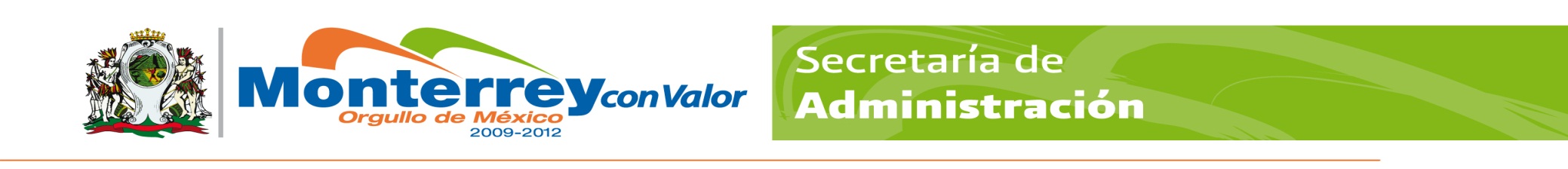 GOBIERNO MUNICIPAL DE MONTERREYSECRETARÍA DE ADMINISTRACIÓNDIRECCION DE RECURSOS HUMANOSPERFIL Y DESCRIPCIÓN DEL PUESTOGOBIERNO MUNICIPAL DE MONTERREYSECRETARÍA DE ADMINISTRACIÓNDIRECCION DE RECURSOS HUMANOSPERFIL Y DESCRIPCIÓN DEL PUESTOGOBIERNO MUNICIPAL DE MONTERREYSECRETARÍA DE ADMINISTRACIÓNDIRECCION DE RECURSOS HUMANOSPERFIL Y DESCRIPCIÓN DEL PUESTOGOBIERNO MUNICIPAL DE MONTERREYSECRETARÍA DE ADMINISTRACIÓNDIRECCION DE RECURSOS HUMANOSPERFIL Y DESCRIPCIÓN DEL PUESTOGOBIERNO MUNICIPAL DE MONTERREYSECRETARÍA DE ADMINISTRACIÓNDIRECCION DE RECURSOS HUMANOSPERFIL Y DESCRIPCIÓN DEL PUESTOGOBIERNO MUNICIPAL DE MONTERREYSECRETARÍA DE ADMINISTRACIÓNDIRECCION DE RECURSOS HUMANOSPERFIL Y DESCRIPCIÓN DEL PUESTOGOBIERNO MUNICIPAL DE MONTERREYSECRETARÍA DE ADMINISTRACIÓNDIRECCION DE RECURSOS HUMANOSPERFIL Y DESCRIPCIÓN DEL PUESTOGOBIERNO MUNICIPAL DE MONTERREYSECRETARÍA DE ADMINISTRACIÓNDIRECCION DE RECURSOS HUMANOSPERFIL Y DESCRIPCIÓN DEL PUESTOIdentificación:Identificación:Identificación:Identificación:Identificación:Identificación:Identificación:Identificación:Identificación:Identificación:Centro de costos:Centro de costos:Centro de costos:167-005 167-005 167-005 Fecha: Fecha: 31 de Enero de 201931 de Enero de 2019Título del puesto:Título del puesto:Título del puesto:Pintor.Pintor.Pintor.Pintor.Pintor.Pintor.Pintor.Puesto:Puesto:Puesto:Ayudante, Ayudante General y Pintor.Ayudante, Ayudante General y Pintor.Ayudante, Ayudante General y Pintor.Ayudante, Ayudante General y Pintor.Ayudante, Ayudante General y Pintor.Ayudante, Ayudante General y Pintor.Ayudante, Ayudante General y Pintor.Secretaría:Secretaría:Secretaría:Servicios Públicos.Servicios Públicos.Servicios Públicos.Servicios Públicos.Servicios Públicos.Servicios Públicos.Servicios Públicos.Dirección:Dirección:Dirección:D. Operativa Zona Centro.D. Operativa Zona Centro.D. Operativa Zona Centro.D. Operativa Zona Centro.D. Operativa Zona Centro.D. Operativa Zona Centro.D. Operativa Zona Centro.Área:Área:Área:Mantenimiento Vial.Mantenimiento Vial.Mantenimiento Vial.Mantenimiento Vial.Mantenimiento Vial.Mantenimiento Vial.Mantenimiento Vial.Organización:Organización:Organización:Organización:Organización:Organización:Organización:Organización:Organización:Organización:Puesto al que le reporta:Puesto al que le reporta:Puesto al que le reporta:Encargado Mantenimiento Vial, Mayordomo.Encargado Mantenimiento Vial, Mayordomo.Encargado Mantenimiento Vial, Mayordomo.Encargado Mantenimiento Vial, Mayordomo.Encargado Mantenimiento Vial, Mayordomo.Encargado Mantenimiento Vial, Mayordomo.Encargado Mantenimiento Vial, Mayordomo.Puestos que le reportan:Puestos que le reportan:Puestos que le reportan:Ayudante.Ayudante.Ayudante.Ayudante.Ayudante.Ayudante.Ayudante.Objetivo del puesto:Objetivo del puesto:Objetivo del puesto:Objetivo del puesto:Objetivo del puesto:Objetivo del puesto:Objetivo del puesto:Objetivo del puesto:Objetivo del puesto:Objetivo del puesto:Dar una buena imagen y mantener en buen estado la infraestructura vial y plazas del municipio cumpliendo con los trabajos de lavado y pintura que se le asignen.Dar una buena imagen y mantener en buen estado la infraestructura vial y plazas del municipio cumpliendo con los trabajos de lavado y pintura que se le asignen.Dar una buena imagen y mantener en buen estado la infraestructura vial y plazas del municipio cumpliendo con los trabajos de lavado y pintura que se le asignen.Dar una buena imagen y mantener en buen estado la infraestructura vial y plazas del municipio cumpliendo con los trabajos de lavado y pintura que se le asignen.Dar una buena imagen y mantener en buen estado la infraestructura vial y plazas del municipio cumpliendo con los trabajos de lavado y pintura que se le asignen.Dar una buena imagen y mantener en buen estado la infraestructura vial y plazas del municipio cumpliendo con los trabajos de lavado y pintura que se le asignen.Dar una buena imagen y mantener en buen estado la infraestructura vial y plazas del municipio cumpliendo con los trabajos de lavado y pintura que se le asignen.Dar una buena imagen y mantener en buen estado la infraestructura vial y plazas del municipio cumpliendo con los trabajos de lavado y pintura que se le asignen.Dar una buena imagen y mantener en buen estado la infraestructura vial y plazas del municipio cumpliendo con los trabajos de lavado y pintura que se le asignen.Dar una buena imagen y mantener en buen estado la infraestructura vial y plazas del municipio cumpliendo con los trabajos de lavado y pintura que se le asignen.Responsabilidad:Responsabilidad:Responsabilidad:Responsabilidad:Responsabilidad:Responsabilidad:Responsabilidad:Responsabilidad:Responsabilidad:Responsabilidad:El buen uso de materiales, equipo y herramientas a su cargo.Desempeñar sus labores del día  con el equipo de seguridad adecuado.Reportar al mayordomo, los trabajos realizados así como las incidencias.  Cumplir con los lineamientos del reglamento interno de trabajo.Aplicación de la Política y Objetivos de Calidad.	Aplicación de los Procesos de acuerdo a su Manual.El buen uso de materiales, equipo y herramientas a su cargo.Desempeñar sus labores del día  con el equipo de seguridad adecuado.Reportar al mayordomo, los trabajos realizados así como las incidencias.  Cumplir con los lineamientos del reglamento interno de trabajo.Aplicación de la Política y Objetivos de Calidad.	Aplicación de los Procesos de acuerdo a su Manual.El buen uso de materiales, equipo y herramientas a su cargo.Desempeñar sus labores del día  con el equipo de seguridad adecuado.Reportar al mayordomo, los trabajos realizados así como las incidencias.  Cumplir con los lineamientos del reglamento interno de trabajo.Aplicación de la Política y Objetivos de Calidad.	Aplicación de los Procesos de acuerdo a su Manual.El buen uso de materiales, equipo y herramientas a su cargo.Desempeñar sus labores del día  con el equipo de seguridad adecuado.Reportar al mayordomo, los trabajos realizados así como las incidencias.  Cumplir con los lineamientos del reglamento interno de trabajo.Aplicación de la Política y Objetivos de Calidad.	Aplicación de los Procesos de acuerdo a su Manual.El buen uso de materiales, equipo y herramientas a su cargo.Desempeñar sus labores del día  con el equipo de seguridad adecuado.Reportar al mayordomo, los trabajos realizados así como las incidencias.  Cumplir con los lineamientos del reglamento interno de trabajo.Aplicación de la Política y Objetivos de Calidad.	Aplicación de los Procesos de acuerdo a su Manual.El buen uso de materiales, equipo y herramientas a su cargo.Desempeñar sus labores del día  con el equipo de seguridad adecuado.Reportar al mayordomo, los trabajos realizados así como las incidencias.  Cumplir con los lineamientos del reglamento interno de trabajo.Aplicación de la Política y Objetivos de Calidad.	Aplicación de los Procesos de acuerdo a su Manual.El buen uso de materiales, equipo y herramientas a su cargo.Desempeñar sus labores del día  con el equipo de seguridad adecuado.Reportar al mayordomo, los trabajos realizados así como las incidencias.  Cumplir con los lineamientos del reglamento interno de trabajo.Aplicación de la Política y Objetivos de Calidad.	Aplicación de los Procesos de acuerdo a su Manual.El buen uso de materiales, equipo y herramientas a su cargo.Desempeñar sus labores del día  con el equipo de seguridad adecuado.Reportar al mayordomo, los trabajos realizados así como las incidencias.  Cumplir con los lineamientos del reglamento interno de trabajo.Aplicación de la Política y Objetivos de Calidad.	Aplicación de los Procesos de acuerdo a su Manual.El buen uso de materiales, equipo y herramientas a su cargo.Desempeñar sus labores del día  con el equipo de seguridad adecuado.Reportar al mayordomo, los trabajos realizados así como las incidencias.  Cumplir con los lineamientos del reglamento interno de trabajo.Aplicación de la Política y Objetivos de Calidad.	Aplicación de los Procesos de acuerdo a su Manual.El buen uso de materiales, equipo y herramientas a su cargo.Desempeñar sus labores del día  con el equipo de seguridad adecuado.Reportar al mayordomo, los trabajos realizados así como las incidencias.  Cumplir con los lineamientos del reglamento interno de trabajo.Aplicación de la Política y Objetivos de Calidad.	Aplicación de los Procesos de acuerdo a su Manual.Funciones / Desempeño:Funciones / Desempeño:Funciones / Desempeño:Funciones / Desempeño:Funciones / Desempeño:Funciones / Desempeño:Funciones / Desempeño:Funciones / Desempeño:Funciones / Desempeño:Funciones / Desempeño:Pintar juegos infantiles, bancas, tambos para basura, barandales, puentes peatonales, pasos a desnivel, parachoques, banquetas, muros y todo lo referente a mantenimiento vial.Lavado de juegos infantiles, bancas, tambos para basura, barandales, puentes peatonales, pasos a desnivel, parachoques, muros y todo lo referente a mantenimiento vial.Pintar juegos infantiles, bancas, tambos para basura, barandales, puentes peatonales, pasos a desnivel, parachoques, banquetas, muros y todo lo referente a mantenimiento vial.Lavado de juegos infantiles, bancas, tambos para basura, barandales, puentes peatonales, pasos a desnivel, parachoques, muros y todo lo referente a mantenimiento vial.Pintar juegos infantiles, bancas, tambos para basura, barandales, puentes peatonales, pasos a desnivel, parachoques, banquetas, muros y todo lo referente a mantenimiento vial.Lavado de juegos infantiles, bancas, tambos para basura, barandales, puentes peatonales, pasos a desnivel, parachoques, muros y todo lo referente a mantenimiento vial.Pintar juegos infantiles, bancas, tambos para basura, barandales, puentes peatonales, pasos a desnivel, parachoques, banquetas, muros y todo lo referente a mantenimiento vial.Lavado de juegos infantiles, bancas, tambos para basura, barandales, puentes peatonales, pasos a desnivel, parachoques, muros y todo lo referente a mantenimiento vial.Pintar juegos infantiles, bancas, tambos para basura, barandales, puentes peatonales, pasos a desnivel, parachoques, banquetas, muros y todo lo referente a mantenimiento vial.Lavado de juegos infantiles, bancas, tambos para basura, barandales, puentes peatonales, pasos a desnivel, parachoques, muros y todo lo referente a mantenimiento vial.Pintar juegos infantiles, bancas, tambos para basura, barandales, puentes peatonales, pasos a desnivel, parachoques, banquetas, muros y todo lo referente a mantenimiento vial.Lavado de juegos infantiles, bancas, tambos para basura, barandales, puentes peatonales, pasos a desnivel, parachoques, muros y todo lo referente a mantenimiento vial.Pintar juegos infantiles, bancas, tambos para basura, barandales, puentes peatonales, pasos a desnivel, parachoques, banquetas, muros y todo lo referente a mantenimiento vial.Lavado de juegos infantiles, bancas, tambos para basura, barandales, puentes peatonales, pasos a desnivel, parachoques, muros y todo lo referente a mantenimiento vial.Pintar juegos infantiles, bancas, tambos para basura, barandales, puentes peatonales, pasos a desnivel, parachoques, banquetas, muros y todo lo referente a mantenimiento vial.Lavado de juegos infantiles, bancas, tambos para basura, barandales, puentes peatonales, pasos a desnivel, parachoques, muros y todo lo referente a mantenimiento vial.Pintar juegos infantiles, bancas, tambos para basura, barandales, puentes peatonales, pasos a desnivel, parachoques, banquetas, muros y todo lo referente a mantenimiento vial.Lavado de juegos infantiles, bancas, tambos para basura, barandales, puentes peatonales, pasos a desnivel, parachoques, muros y todo lo referente a mantenimiento vial.Pintar juegos infantiles, bancas, tambos para basura, barandales, puentes peatonales, pasos a desnivel, parachoques, banquetas, muros y todo lo referente a mantenimiento vial.Lavado de juegos infantiles, bancas, tambos para basura, barandales, puentes peatonales, pasos a desnivel, parachoques, muros y todo lo referente a mantenimiento vial.Perfil del Puesto:Perfil del Puesto:Perfil del Puesto:Perfil del Puesto:Perfil del Puesto:Perfil del Puesto:Perfil del Puesto:Perfil del Puesto:Perfil del Puesto:Perfil del Puesto:EspecificaciónCaracterísticasCaracterísticasCaracterísticasCaracterísticasCaracterísticasCaracterísticasRequerimientoRequerimientoRequerimientoEducaciónPrimaria.Primaria.Primaria.Primaria.Primaria.Primaria.IndispensableIndispensableIndispensableExperienciaNo AplicaNo AplicaNo AplicaNo AplicaNo AplicaNo AplicaDeseableDeseableDeseableHabilidades: Manejo de brocha y rodillo para pintura.Manejo de brocha y rodillo para pintura.Manejo de brocha y rodillo para pintura.Manejo de brocha y rodillo para pintura.Manejo de brocha y rodillo para pintura.Manejo de brocha y rodillo para pintura.IndispensableIndispensableIndispensableHabilidades: Realizar calculo de áreas y rendimientos.Realizar calculo de áreas y rendimientos.Realizar calculo de áreas y rendimientos.Realizar calculo de áreas y rendimientos.Realizar calculo de áreas y rendimientos.Realizar calculo de áreas y rendimientos.IndispensableIndispensableIndispensableConocimientos:Manejo de superficies, mezclas y tonos de pintura.Manejo de superficies, mezclas y tonos de pintura.Manejo de superficies, mezclas y tonos de pintura.Manejo de superficies, mezclas y tonos de pintura.Manejo de superficies, mezclas y tonos de pintura.Manejo de superficies, mezclas y tonos de pintura.IndispensableIndispensableIndispensableConocimientos:Manejo de solventes. Manejo de solventes. Manejo de solventes. Manejo de solventes. Manejo de solventes. Manejo de solventes. IndispensableIndispensableIndispensableConocimientos:Conocer la política y los objetivos de calidad.Conocer la política y los objetivos de calidad.Conocer la política y los objetivos de calidad.Conocer la política y los objetivos de calidad.Conocer la política y los objetivos de calidad.Conocer la política y los objetivos de calidad.DeseableDeseableDeseableConocimientos:Conocer el manual de procesos de su área.Conocer el manual de procesos de su área.Conocer el manual de procesos de su área.Conocer el manual de procesos de su área.Conocer el manual de procesos de su área.Conocer el manual de procesos de su área.IndispensableIndispensableIndispensableConocimientos:Reglamento Interior de Trabajo.Reglamento Interior de Trabajo.Reglamento Interior de Trabajo.Reglamento Interior de Trabajo.Reglamento Interior de Trabajo.Reglamento Interior de Trabajo.DeseableDeseableDeseableConocimientos:Normas de Seguridad y Protección.Normas de Seguridad y Protección.Normas de Seguridad y Protección.Normas de Seguridad y Protección.Normas de Seguridad y Protección.Normas de Seguridad y Protección.DeseableDeseableDeseableConocimientos:Conocimiento del uso de la maquinaria y equipo utilizadoConocimiento del uso de la maquinaria y equipo utilizadoConocimiento del uso de la maquinaria y equipo utilizadoConocimiento del uso de la maquinaria y equipo utilizadoConocimiento del uso de la maquinaria y equipo utilizadoConocimiento del uso de la maquinaria y equipo utilizadoIndispensableIndispensableIndispensableActitudes:Vocación de Servicio (Disposición).Vocación de Servicio (Disposición).Vocación de Servicio (Disposición).Vocación de Servicio (Disposición).Vocación de Servicio (Disposición).Vocación de Servicio (Disposición).DeseableDeseableDeseableActitudes:Trabajo en equipo.Trabajo en equipo.Trabajo en equipo.Trabajo en equipo.Trabajo en equipo.Trabajo en equipo.IndispensableIndispensableIndispensableActitudes:Orden.Orden.Orden.Orden.Orden.Orden.IndispensableIndispensableIndispensableActitudes:Limpieza.Limpieza.Limpieza.Limpieza.Limpieza.Limpieza.DeseableDeseableDeseableActitudes:Responsabilidad. Responsabilidad. Responsabilidad. Responsabilidad. Responsabilidad. Responsabilidad. IndispensableIndispensableIndispensableEl espacio de: Requerimiento, deberá ser llenado de acuerdo a lo que solicite el puesto  para desempeñar sus actividades       Si es: (I) Indispensable, es que es necesario y/o (D) Deseable, de ser posible que cuente con esas características.         	                                                           El espacio de: Requerimiento, deberá ser llenado de acuerdo a lo que solicite el puesto  para desempeñar sus actividades       Si es: (I) Indispensable, es que es necesario y/o (D) Deseable, de ser posible que cuente con esas características.         	                                                           El espacio de: Requerimiento, deberá ser llenado de acuerdo a lo que solicite el puesto  para desempeñar sus actividades       Si es: (I) Indispensable, es que es necesario y/o (D) Deseable, de ser posible que cuente con esas características.         	                                                           El espacio de: Requerimiento, deberá ser llenado de acuerdo a lo que solicite el puesto  para desempeñar sus actividades       Si es: (I) Indispensable, es que es necesario y/o (D) Deseable, de ser posible que cuente con esas características.         	                                                           El espacio de: Requerimiento, deberá ser llenado de acuerdo a lo que solicite el puesto  para desempeñar sus actividades       Si es: (I) Indispensable, es que es necesario y/o (D) Deseable, de ser posible que cuente con esas características.         	                                                           El espacio de: Requerimiento, deberá ser llenado de acuerdo a lo que solicite el puesto  para desempeñar sus actividades       Si es: (I) Indispensable, es que es necesario y/o (D) Deseable, de ser posible que cuente con esas características.         	                                                           El espacio de: Requerimiento, deberá ser llenado de acuerdo a lo que solicite el puesto  para desempeñar sus actividades       Si es: (I) Indispensable, es que es necesario y/o (D) Deseable, de ser posible que cuente con esas características.         	                                                           El espacio de: Requerimiento, deberá ser llenado de acuerdo a lo que solicite el puesto  para desempeñar sus actividades       Si es: (I) Indispensable, es que es necesario y/o (D) Deseable, de ser posible que cuente con esas características.         	                                                           El espacio de: Requerimiento, deberá ser llenado de acuerdo a lo que solicite el puesto  para desempeñar sus actividades       Si es: (I) Indispensable, es que es necesario y/o (D) Deseable, de ser posible que cuente con esas características.         	                                                           El espacio de: Requerimiento, deberá ser llenado de acuerdo a lo que solicite el puesto  para desempeñar sus actividades       Si es: (I) Indispensable, es que es necesario y/o (D) Deseable, de ser posible que cuente con esas características.         	                                                           Aprobaciones:Aprobaciones:Aprobaciones:Aprobaciones:Aprobaciones:Aprobaciones:Aprobaciones:Aprobaciones:Aprobaciones:SECRETARÍASECRETARÍASECRETARÍASECRETARÍASECRETARÍASECRETARÍASECRETARÍASECRETARÍASECRETARÍAELABORÓ:ING JOSE LUIS GARZA ALANISELABORÓ:ING JOSE LUIS GARZA ALANISELABORÓ:ING JOSE LUIS GARZA ALANISELABORÓ:ING JOSE LUIS GARZA ALANISREVISÓ: LIC. ARTURO ZUECK CHAVEZAUTORIZÓ: LIC. JESUS GARCIA ALEJANDROAUTORIZÓ: LIC. JESUS GARCIA ALEJANDROAUTORIZÓ: LIC. JESUS GARCIA ALEJANDROAUTORIZÓ: LIC. JESUS GARCIA ALEJANDROCOORDINADOR OPERATIVOCOORDINADOR OPERATIVOCOORDINADOR OPERATIVOCOORDINADOR OPERATIVOENCARGADO DE LA DIRECCION ADMINISTRATIVADIRECTOR OPERATIVO ZONA CENTRODIRECTOR OPERATIVO ZONA CENTRODIRECTOR OPERATIVO ZONA CENTRODIRECTOR OPERATIVO ZONA CENTRODIRECCIÓN DE RECURSOS HUMANOSDIRECCIÓN DE RECURSOS HUMANOSDIRECCIÓN DE RECURSOS HUMANOSDIRECCIÓN DE RECURSOS HUMANOSDIRECCIÓN DE RECURSOS HUMANOSDIRECCIÓN DE RECURSOS HUMANOSDIRECCIÓN DE RECURSOS HUMANOSDIRECCIÓN DE RECURSOS HUMANOSDIRECCIÓN DE RECURSOS HUMANOSREVISO:LIC. NICOLAS FRANCISCO CERDA LUNAREVISO:LIC. NICOLAS FRANCISCO CERDA LUNAREVISO:LIC. NICOLAS FRANCISCO CERDA LUNAREVISO:LIC. NICOLAS FRANCISCO CERDA LUNAAUTORIZO:LIC. EDGAR GUILLEN CACERESVIGENCIA:31/ENE.2019VIGENCIA:31/ENE.2019VIGENCIA:31/ENE.2019VIGENCIA:31/ENE.2019COORDINADOR DE RECLUTAMIENTO Y SELECCIÓNCOORDINADOR DE RECLUTAMIENTO Y SELECCIÓNCOORDINADOR DE RECLUTAMIENTO Y SELECCIÓNCOORDINADOR DE RECLUTAMIENTO Y SELECCIÓNDIRECTOR DE RECURSOS HUMANOSFECHAFECHAFECHAFECHA